RacismDo You Know What to Do toCounter Racism and Hate?Inform yourself about the types of discrimination experienced on the Sunshine CoastLearn about the Sunshine Coast Critical Incident ProtocolExamine your Organizational Policies about racism and preventionMake sure your staff knows the policies and how to use itWhen an alleged incident of racism or hate occurs, the protocol provides a blueprint for how to proceedWe Invite you to Read and Sign theCRITICAL INCIDENT PROTOCOLEmbrace BC has funded 32 communities in BC to develop and use protocols for racist incidents.Key organizations in communities are asked to commit to embedding the protocol in their operations.Having organizations recognizing and responding effectively to incidents keeps us all safer from discrimination or hate driven behaviours.What the Protocol Includes:Research on discrimination on the Sunshine Coast Definitions of racismDefinitions of problems that arisePathways of referral for those involvedIn incidentsIdentification of types of incident – minor to major; and types of useful responsesLists of those signing Services availableLinks to law statutesGlossary of anti-racism termRacism is:a set of mistaken assumptions, opinions and actions resulting from the belief that one group of people categorized by physical characteristics or ancestry is inherently superior to another.   Racism can happen one on one, or groups, organizations or institutions may practice it. It can include stereotyping, prejudice, bias and intolerance.Hate Activity is any expression of hate or hostility towards a group or individual, based on things     such as race, gender, religion, sexual orientation, or ethnicity.Hate Crime is a criminal offence, motivated by a person’s   hate, prejudice or bias against an identifiable group or individual. This includes, for example, people who share a common language, ethnicity, skin colour, gender, age or religion.Some incidents may be against the law and chargeable offencesWe believe that no resident or visitor to the Sunshine Coast ought to suffer from the effects of harassment, intimidation, threat, hateful actions, physical injury, damage to their property, or other forms of violence which are motivated by bias.Contact April Struthers at 604 885 0651 for more information, or for a copy of the Protocol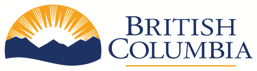 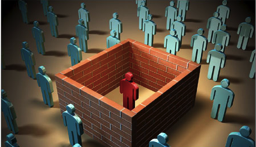 Responding to RacismCRITICAL INCIDENT PROTOCOLSunshine Coast Organizing Against Racism and Hate Committee